Resultado da Tomada de PreçosNº20221406E164HEMUO Insttuto de Gestão e Humanização – IGH, entdade de direito privado e sem ﬁns lucratvos, classiﬁcado comoOrganização Social, vem tornar público o Resultado da Tomada de Preço, com a ﬁnalidade de adquirir bens,insumos ou serviços para o HEMU - Hospital Estadual da Mulher, com endereço à Av. Perimetral, s/n, Qd. 37, Lt.14, sala 01, Setor Coimbra, Goiânia/GO, CEP: 74.530-020.Objeto: SERVIÇO: UROLOGIATipo de Compra: Pedido Emergencial com Cotação via e-mailGoiânia 14 de Junho de 2022FORNECEDORPRODUTOQTDER$ UNITR$ SUB TOTALJ A CLINICA CIRUGICA LTDAME 29.190.735/0001-07SERVIÇO DE EXAME UROLOGIA COMURGÊNCIA PARA PACIENTE1R$ 450,00 R$450,00TOTAL: R$450,00PEDIDO: 16100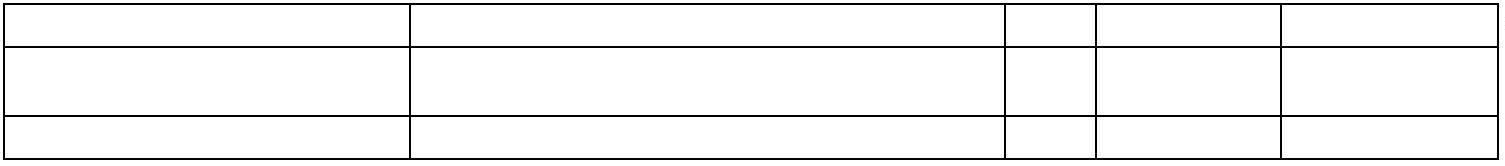 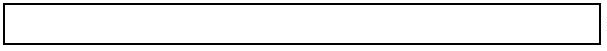 